TESTAMENTEVi undertecknande äkta makar förordnar härmed, med upphävande av tidigare testamentariska förordnanden, såsom vår yttersta vilja och testamente följande.Den av oss som överlever den andra, ska med fri förfoganderätt erhålla all den först avlidnes kvarlåtenskap. Vid den sist avlidne makens frånfälle ska all vår kvarlåtenskap tillfalla nedan angivna personer/organisationer till fördelning enligt följande: ORT	DATUMUNDERSKRIFT	UNDERSKRIFTNAMNFÖRTYDLIGANDE	NAMNFÖRTYDLIGANDEPERSONNUMMER	PERSONNUMMER
Observera att vittnena måste vara samtidigt närvarande när testatorn skriver under.Att                                                              och                                                              denna dag vid sunt och fullt förstånd samt av fri vilja förklarat ovanstående förordnande utgöra deras yttersta vilja och testamente samt detsamma egenhändigt undertecknat, intygas av oss samtidigt närvarande och för ändamålet särskilt tillkallade testamentsvittnen.
Dag som ovan
NAMNUNDERSKRIFT	NAMNUNDERSKRIFT
NAMNFÖRTYDLIGANDE	NAMNFÖRTYDLIGANDE
PERSONNUMMER	PERSONNUMMERSÅ HÄR GÖR NIUpprätta testamentet Bestäm vem eller vilka personer och/eller organisationer som ert arv ska tillfalla. Ni kan välja att ge allt till en person/organisation eller att fördela arvet mellan flera, även om ni har barn. Barn kan dock begära att få ut en viss del av arvet.Ni kan bestämma att en viss person/ organisation ska få ett bestämt belopp eller en viss tillgång (t.ex. en fastighet eller värdepapper), detta anges då först. Därefter skriver ni vem eller vilka som ska erhålla resterande kvarlåtenskap och hur stor andel/procent respektive person eller organisation ska få.Var noga med att ange namn och person-/organisationsnummer på mottagarna. Saknar ni pers-/org.nr kan ni t.ex. ange telefonnummer och/eller adress, så att mottagaren går att identifiera.Väljer ni att testamentera till Barncancerfonden anger ni vårt namn och organisations­ nummer 802010­6566.
Underteckna & bevittnaTvå personer måste bevittna ert testamente, dessa måste uppfylla formkraven som listas här till höger.Med dessa två samtidigt närvarande vittnen ska ni sedan underteckna testamentet med namnteckning, namnförtydligande, person-nummer, ort och datum. Härefter undertecknar vittnena ert testamente med sina namnteckningar, namnförtydligande och personnummer.Vittnena ska vara införstådda med att det är ett testamente de bevittnar. De behöver dock inte känna till innehållet i testamentet. Vittnena intygar att ni egenhändigt undertecknat ditt testamente och att ni är vid sunt och fullt förstånd samt att ni undertecknar testamentet med fri vilja.Klart! Se till att förvara ditt testamente på en trygg och säker plats, eftersom originalet måste komma fram vid din bortgång. En bra idé kan vara att ge en kopia till en anhörig eller nära vän och berätta var originalet förvaras. Om ingen i er närhet vet var ditt testamente förvaras finns det risk att det förstörs eller inte kommer fram i tid efter er bortgång. Det finns flera aktörer på den privata marknaden som erbjuder både förvaring och bevakning av ditt testamente.
Formkrav bevittning av testamenteTestamentsvittnena får inte:Vara under 15 år.Lida av en psykisk störning som medför att de inte förstår betydelsen av att vittna.Vara släkt i rakt upp­ eller nedstigande led till er  (föräldrar, farföräldrar, barn eller barnbarn osv.).Vara make, sambo eller släkt med er.Vara förmånstagare i testamentet.Vara gift, sambo eller släkt med en förmånstagare i testamentet.Vara förordnad god man eller förvaltare för en förmånstagare i testamentet.
Frågor om testamente?Välkommen att prata med vår jurist och testamenteshandläggare Jessica Khönig som du når på 08-128 154 08 eller via testamenten@barncancerfonden.se. 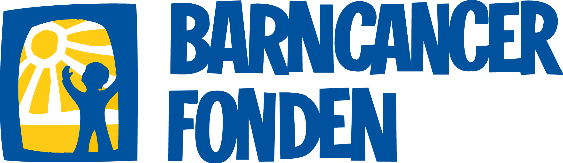 